厦门大学第二届药学实验技能竞赛成功举办为响应健康中国发展战略，促进药学相关专业学生对实验操作技能的提升，厦门大学教务处、药学院共同举办厦门大学第二届药学实验技能竞赛。本次活动吸引了来自13个学院的近300名本科生报名参赛，通过实验理论知识考试的初赛筛选后，最终遴选出15名同学晋级决赛。11月24日下午，厦门大学第二届药学实验技能竞赛决赛在庄瑾楼426报告厅举办。药学院党委副书记黄旻敏、吴彩胜教授、陈庆副教授、宋华副教授，徐阳助理教授、刘杰助理教授出席本次活动。抽签确定分组后，参赛选手前往各实验室进行实验操作比赛。选手们合理分配时间，细心规范操作，有条不紊地进行实验，充分展现了娴熟的实验操作技能。评委老师们也秉持严格、客观的评分标准，公平公正地对选手的现场实验操作、专业素养进行综合打分。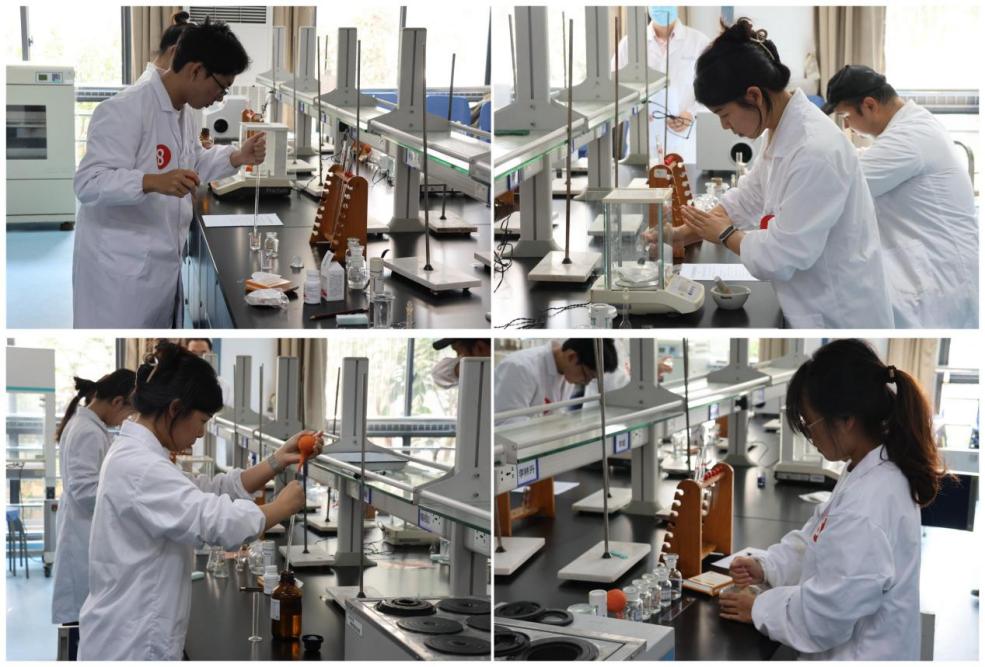 随后，吴彩胜教授作《路向何方——药物分析学的前世今生》专题学术讲座。从传统的药物分析学入手，深入浅出地讲述了药物分析学科的发展与创新，并结合科学家小故事与最新科研成果，激励同学们增强自主创新能力，立志服务国家重大战略需求，将论文写在祖国大地上。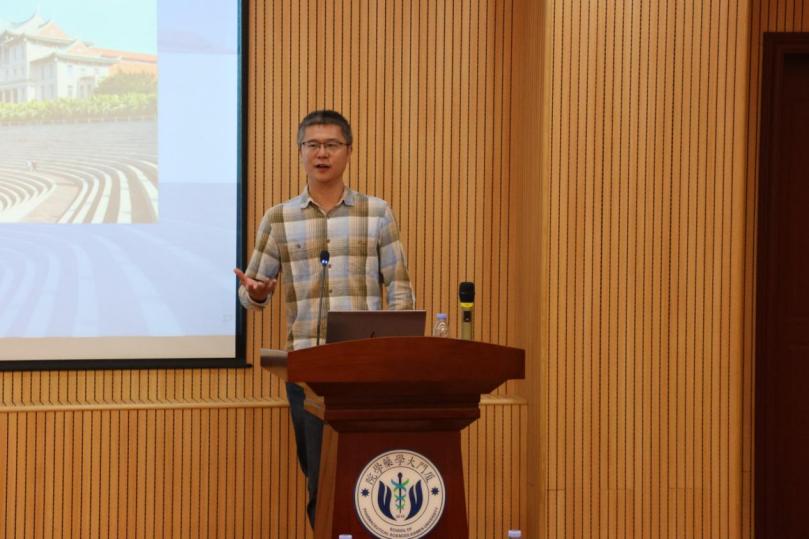 在参赛学生代表分享心得环节中，医学院2022级本科生魏玉璇有感而发，参加本次药学实验技能大赛，不仅掌握到更多专业知识和实验技能，更深刻理解以严谨求实、细致认真态度对待每一次实验的重要性；药学院2021级本科生胡仰旺则结合培养细菌的实验经历，领悟到实验的每个步骤、每个细节都需要认真思考、细心对待。陈庆副教授对此次竞赛进行点评。他表示“不积跬步无以至千里”，唯有认真细致对待每一次小实验，才能在科研道路上行稳致远，希望同学们在今后的学习和实验中将实验操作规范化标准化，勤思考、多动脑，注重将理论与实践相结合，努力成长为高素质、全面发展的应用型人才。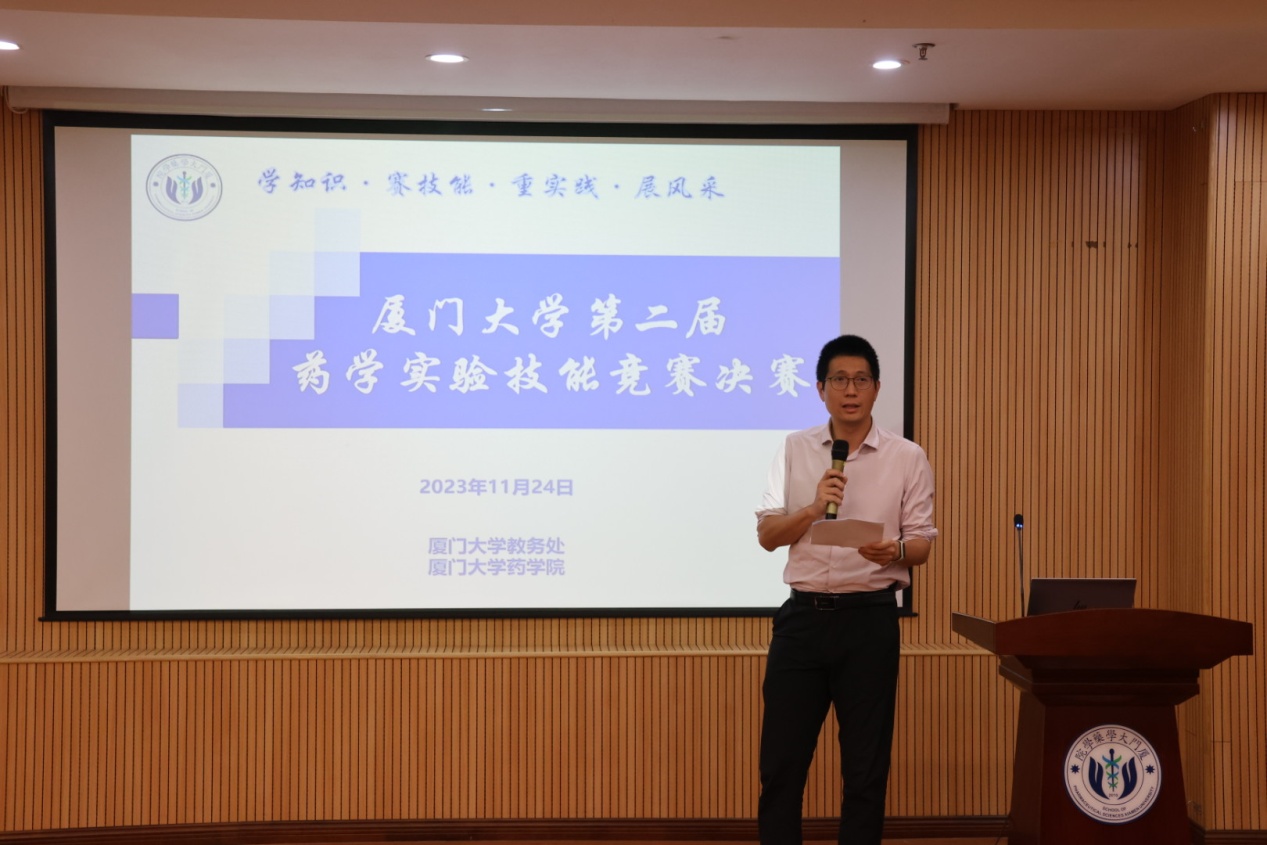 最后，通过综合计算各位选手初赛和决赛分数，主持人宣布比赛结果并进行颁奖。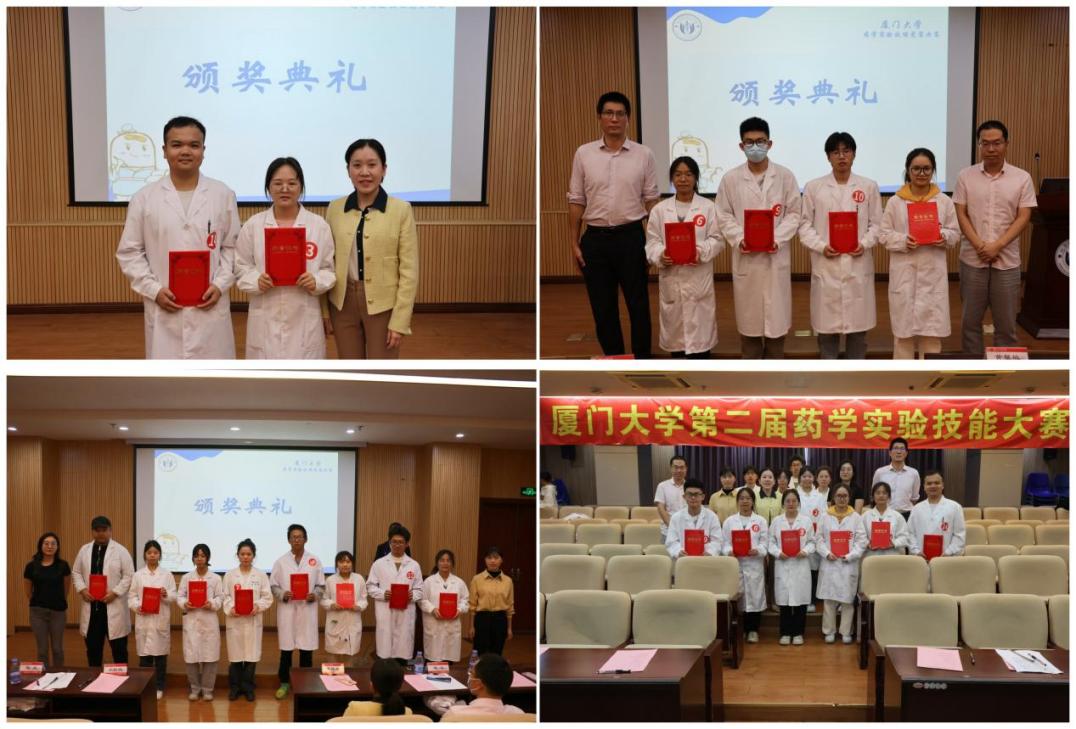 药学实验技能竞赛为同学们搭建了切磋实验技能的交流平台。未来，药学院将聚焦深入推进药学专业人才培养模式改革创新，以赛促教、以赛促学、以赛促创，进一步推动实践教学标准化、规范化建设，不断提高学生动手能力和创新能力，切实提升人才培养质量。